2021-2022 SCHULJAHR ŞEHİT KAMİL YELMEN ANADOLU GYMNASIUM II. HALBJAHR 9. KLASSE I. SCHRIFTLICHE DEUTSCHPRÜFUNGVorname/Nachname :					Nummer  :			Klasse: A. Schreib die passenden Wörter! (Kelimeleri uygun yerlere yazınız!)                                                (4x3=12 P.)die Großeltern: …………………………………………………………………………die Eltern: …………………………………………………………………………..die Kinder: …………………………………………………………………………..die Geschwister: ………………………………………………………………………..B. Ergänze die Lücken mit ‘ein – eine - einen - kein – keine – keinen’!                                             (7x2=14 P.)Klaus ist ein Einzelkind. Er hat …………. Schwester und ……………. Bruder.Familie Braun hat zwei Kinder. Sie haben ………. Tochter und …………….. Sohn.Meine Schwester hat ….…… Baby. (-)Meine Tante hat …………… Kind. Sie heißt Sabine.Mein Großvater hat nur zwei Söhne. Ich habe …………. Onkel.C. Beschreibe die Person! (Yandaki özelliklere göre kişi tasvir ediniz)                                    (9x2=18 P.)D. Schreib die fehlenden Sätze!Eksik alanları soru cümlesi ya da kurallı cümlelerle tamamlayın! (4x4=16 P.)
a.fünfzig, ..................................., siebzig, achtzig, ............................................
b.zweiundvierzig, vierundvierzig, .................................... achtundvierzig, ..........................
c. ....................................., dreiundneunzig, sechsundneunzig, .............................................
d. zwanzig, fünfundzwanzig,  ........................................., .........................................., vierzig
E. Verbinde die Berufsnamen mit den Aktivitäten! (Aktivitelerle meslekleri eşleştirin!)              (6x3=18 P.)
1. Der Maler                      		backt                   Autos.
2. Der Lehrer                   		schneidet              im Garten.
3. Der Friseur                		repariert              Schüler.
4. Der Gärtner                  		malt                     Brot und Kuchen.
5. Der Bäcker                   		arbeitet                 Haare.
6. Der Automechaniker    		unterrichtet          Bilder.
F. Ergänze die Possessivpronomen! (İyelik zamirlerini uygun şekilde yazın!)        (6x2=12 P.)
…………………. Augen sind braun. (sie 3.Person Singular) 	b) …………………. Nasen sind groß. (du und ich)
c. …………………. Haare sind lang. (Klara, Funda und Carolin)
………………….. Nase ist klein. (er)				e) ………………… Mund ist breit. (du)
f.Das sind ………………. Eltern. (ihr)
G. Schreib die Farben auf Deutsch oder Türkisch. Aşağıdaki renklerin Almancasını ya da Türkçesini yazınız!   (2x5=10) 
Kırmızı: 			gelb: 			yeşil: 		siyah: 			gri: Başarılar! Viel Erfolg!								Euer Deutschlehrer
											Erdem OVATCEVAP ANAHTARIA. Schreib die passenden Wörter! (Kelimeleri uygun yerlere yazınız!)                                               die Großeltern: der Großvater, die Großmutter ; der Opa, die Omadie Eltern: der Vater , die Mutter ; der Papa , die Mamadie Kinder: der Sohn , die Tochterdie Geschwister: der Bruder , die Schwester        B. Ergänze die Lücken mit ‘ein – eine - einen - kein – keine – keinen’!                                             Klaus ist ein Einzelkind. Er hat keine Schwester und keinen Bruder.Familie Braun hat zwei Kinder. Sie haben eine Tochter und einen Sohn.Meine Schwester hat kein Baby. (-)Meine Tante hat ein Kind. Sie heißt Sabine.Mein Großvater hat nur zwei Söhne. Ich habe einen Onkel.C. Beschreibe die Person! (Yandaki özelliklere göre kişi tasvir ediniz)                                    (9x2=18 P.)D. Ergänze die Zahlen! (Sayıları yazın!)                                   fünfzig, sechzig,  siebzig, achtzig, neunzigzweiundvierzig, vierundvierzig, sechsundvierzig , achtundvierzig, fünfzigneunzig,  dreiundneunzig, sechsundneunzig, neunundneunzigzwanzig, fünfundzwanzig,  dreißig , fünfun dreißig , vierzigE. Verbinde die Berufsnamen mit den Aktivitäten! (Aktivitelerle meslekleri eşleştirin!)              1. Der Maler                     		 backt                   		   Autos.2. Der Lehrer                  		schneidet             		   im Garten.3. Der Friseur                    		repariert           			   Schüler.4. Der Gärtner                   		malt                   			  Brot und Kuchen.5. Der Bäcker                   		arbeitet               		  Haare.6. Der Automechaniker    		unterrichtet       		   Bilder.F. Ergänze die Possessivpronomen! (İyelik zamirlerini uygun şekilde yazın!)   Ihre Augen sind braun. (sie 3.Person singular)Unsere Nasen sind groß. (du und ich)Ihre Haare sind lang. (Klara, Funda und Carolin)Seine Nase ist klein. (er)Dein Mund ist breit. (du)Das sind eure Eltern. (ihr)G. Schreib die Farben auf Deutsch oder Türkisch. Aşağıdaki renklerin Almancasını ya da Türkçesini yazınız!   (2x5=10) Kırmızı: rot		gelb: sarı	yeşil: grün	siyah: schwarz 		gri: grauwww.eegitimim.com 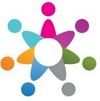 Name/Nachname: Defne Yılmaz
Alter: 13Figur: schlankGesicht: ovalHaare: blondAugen: braunNase: spitz
Mund: schmal
Lippen: voll…………………………………………………………………………………………………………………………………………………………………………………………………………………..………………………………………………………………………………………………………..………………………………………………………………………………………………………..………………………………………………………………………………………………………..………………………………………………………………………………………………………..………………………………………………………………………………………………………..………………………………………………………………………………………………………..…………………………………………………………………………………………………………Name/Nachname: Defne Yılmaz
Alter: 13Figur: schlankGesicht: ovalHaare: blondAugen: blauNase: spitz
Mund: schmal
Lippen: vollSie heißt (Das ist/Ihr Name ist) Defne Yılmaz, ist dreizehn Jahre alt. Ihr Figur ist scglank. 
Ihr Gesicht ist oval. 
Ihre Haare sind blond.   Cümleler birleştirilebilir. Ihre Augen sind blau.
Ihre Nase ist spitz.
Ihr Mund ist schmal.
Ihre Lippen sind voll